Закрепление звука «Ш»                                  Занятие Ш – 1.Специальная гимнастика:«Блинчик», «чашечка», «вкусное варенье», «грибок», «лошадка», «улыбка», «дудочка».Повтори слоги медленно и четко:Аш   ош   уш  иш   эшШа   шо   шу  ши   шэАшша    ошшо   ушшу    эшшэПовтори слова. Определи место звука «ш» в слове:Шуба, малыш, шина, машина, шишка.Занятие Ш – 2.Упражнение «шина лопнула».Повтори медленно и четко:Шма   шмо   шму   шмэШка    шко   шку   шкэШта   што   шту   штэШпа   шпо   шпу   шпэШна   шно   шну   шнэПодбери слово, близкое по смыслу и звучаниюПрицепившись к задней шинеМишка едет на … (машине)Уронила белка шишку,Шишка стукнула … (зайчишку) Занятие Ш – 3.Закончи фразу:Ночью темень. Ночью тишьРыбка, рыбка, где ты … (спишь)Нет, твой голос не хорош.Слишком тихо ты … (поешь)Произнеси чистоговорку четко (тихо, вполголоса, громко):Нашей Маше дали много каши.Выучи загадку, четко произнося «ш»Небольшие ножки и боится кошки. (Мышка)Занятие Ш – 4.В каких словах слышишь звук «ш»?Кошка спит, а мышку видит.Миша сегодня идет в школу.Бабушка купила шапку дедушке.Дедушка купил внуку машину.         Поспешишь – людей насмешишь.  -Еж, еж, где живешь?-Еж, еж, что несешь?Школьник, школьник, ты силач-шар земной несешь как мяч.В лесу слышен шелест листьев.Петушок, Петушок, золотой гребешок,Масляна головушка, шелкова бородушка,Что ты рано встаешь, что ты громко поешь, детям спать не даешь?Нарядили ножки в новые сапожки.Вы шагайте, ножки, прямо по дорожке.Вы шагайте-топайте, по лужам не шлепайте,В грязь не заходите, сапожки не рвите.Облепили лампу мошки, греют тоненькие ножки.-Осторожно, мошки! Обожжете ножки!Шел лесничий из сторожки по глухой лесной дорожке,А навстречу заинька серенький маленький.Черемуха душистая с весною расцвелаИ ветки золотистые, что кудри завила.Наша Маша рано встала, кукол всех пересчитала:Две Матрешки –на окошке, две Танюшки – на подушке,Две Иринки –на перинке, а Петрушка в колпачке –на дубовом сундучке.Вот девочка Марина, а вот ее машина.На, машина, чашку, ешь, машина, кашку.Простоквашу дали Клаше. Недовольна Клаша:-Не хочу я простокваши, дайте просто каши!Дали вместо простокваши каши нашей Клаше.-Не хочу я просто каши так, без простокваши!Дали вместе с простоквашей каши нашей Клаше.Ела, ела Клаша кашу вместе с простоквашей.А поела, встала, «спасибо» сказала.Мишка лапу занозил: наступил на шишку,Обозлился, погрозил: «Ты узнаешь мишку!»Шишку в сучья закопал, поплясал на сучьях,Поскользнулся и упал у норы барсучьей.Вышел заспанный барсук, заворчал на мишку.Мишка струсил, влез на сук, притаился мышкой.-Послушай, Мишка, не кушай лишка!Живот разболится – у кого будешь лечиться?Ну и каша! Так в рот и просится!Нос и щеки наелись досыта.Подбородку тоже досталось, И мизинчик попробовал малость.Чуточку съели лобик с макушкою,Остальное ушки докушали.Говорила мышка мышке:-До чего люблю я книжки!Не могу я их прочесть, Но зато могу их съесть!-Что ж ты, еж, такой колючий?-Это я на всякий случай.Знаешь, кто мои соседи?Лисы, волки да медведи!Больше всех на суше он, очень, очень добрый слон.Видно даже у зверей тот и больше, кто добрей. Смотрит солнышко в окошко, светит в нашу комнатку.Мы захлопаем в ладоши, очень рады солнышку.Шар надутый две подружки отнимали друг у дружки, весь перецарапали!Лопнул шар, а две подружки посмотрели, –нет игрушки, сели и заплакали.Жил-был зайчик, длинные ушки. Отморозил зайчик носик на опушке.Отморозил носик, отморозил хвостик и поехал греться к ребятишкам в гости.Волнуются волнушки: «Как жить нам без кадушки?Все грибы в кадушках, забыли о волнушках!»Поищи волнушки ты, очень вкусные грибы!Купили по книжке братишкам: один прочитал свою книжку,Другой разорвал свою книжку. Купили по книжке братишкам,Но разные были братишки.Свети, свети, солнышко, зеленей, лужок!Поднимай, Аленушка, первый свой флажок.Выше, выше поднимай, нынче праздник Первомай!Жучка тявкнула во сне, хвостиком вильнула,Котик, серенький коток, спит у ножки стула.В мягком кресле у окна бабушка уснула.Мишка тоже стал зевать, не пора ли Мишке спать?Заболела эта книжка -изорвал ее братишка.Я больную пожалею: я возьму ее и склею!Растянулся в луже Яшка и чуть-чуть не утонул,Хорошо, что он рубашкой лужу сразу промокнул. Раз шажок, два шажок, левый правый сапожок.Я учу Алешку топать понемножку.Две кукушки, две болтушкиПовстречались на опушке,Сели рядом на суку и кричат:-Ку-ку, ку-ку!..Если хочешь, посчитай,А не хочешь, вылетай.Кашку кушали из чашки,Не доели ложку кашки.В этой чашке в ложке кашкиУтонули две букашки.Если жалко вам букашку,Доедайте в чашках кашку!Петушок у нас горластый, по утрам кричит он:-Здравствуй!На ногах его сапожки, на ушах висят сережки,На головке  - гребешок, вот какой он петушок!Шла по улице машина, шла машина без бензина,Шла машина без шофера, без приказа светофора,Шла сама куда не зная, шла машина заводная.Вишни, черешни распускаются, а синь- озеро разливается.Ясно солнышко улыбается, жито силушкой наливается.-Паровоз, паровоз, что в подарок нам привез?-Я привез цветные книжки – пусть читают ребятишки.Я привез карандаши –пусть рисуют малыши.Мышка в кружечке зеленой наварила каши пшенной.Ребятишек дюжина ожидает ужина.Всем по ложечке досталось – ни крупинки ни осталось!1,2,3,4,5, кошка учится считать: потихоньку, понемножкуПрибавляет к мышке кошку. Получается ответ:-Кошка есть, а мышки нет!Ветхая избушка вся в снегу стоит, бабушка- старушка из окна глядит.Внукам-шалунишкам по колено снег; весел ребятишкам быстрых санок бег. Вышли мышки как –то раз поглядеть, который час.1,2,3,4 – мышки дернули за гири…Вдруг раздался страшный звон, убежали мышки вон.Ночь. Уснули улицы. Тише, туча, тише, Гулкие дождинки не роняй на крыши.Сны приходят к детям, фонари зажглись.Тише, ветер, тише, в окна не стучись.Белка с ветки в свой домишко перетаскивала шишку. Белка шишку уронила,Прямо в Мишку угодила. Застонал, заохал Мишка: на носу вскочила шишка!Семь отчаянных мышат свою песенку пищат:-Мы- веселенькие мышки! Мы катаемся на крышке.Не боимся мы котов! Ни когтей и не зубов!А когда проснется кот, никого он не найдет!Шел дождь весь день, и шел всю ночь,И лишь к утру ушел он прочь.Остались на земле следы, доверху полные воды.Кошке дай молока, мишке- сладкого медка,Дай травы козленку, дай попить ягненку.А тебе я книжку дам, если прочитаю сам.Шел Саша по шоссе, нес сушки в мешке:Сушку- Грише, сушку –Мише,Есть сушки Проше, Васюше и Антоше.Еще две сушки Нюше и Петрушке.Выпью шесть родников, съем травы шесть стожков,Отращу рога большие, забодаю всех быков!Топ-топ! Топотушки! Пляшет зайка на опушке,Пляшет ежик на пеньке, пляшет чижик на сучке,Пляшет песик на крылечке, пляшет котик возле печки,Пляшет мышка возле норки, пляшет козочка на горке,Пляшет утка на реке, черепаха – на песке,Топ –топ! Топотушки! Пляшут лапки, пляшут ушки,Пляшут рожки и хвосты! Что стоишь? Пляши и ты!Как-то раз сороконожку пригласили на обед.Ждут жучки, букашки, мошки, а ее все нет и нет.Наконец сороконожка появилась у стола:-Опоздала я немножко, еле-еле приползла.Ведь какое невезенье – как же мне не опоздать! –Там у входа объявленье: «Просьба ноги вытирать!»В лужице хрюшку увидела хрюшка:-Это, конечно, не я, а подружка!Ну и грязнуля подружка моя! Просто прекрасно, что это не я!Вот кастрюля, поварешка, вот тарелочки, вот ложки!Плошки, полные сластей – пригласили мы гостей.Воробей проверил плошки: -Чир-чир-что? Все понарошке???Черепаха всех смешит, потому что не спешит.Но куда спешить тому, кто всегда в своем дому.Алеша Ульяне сигнал подает, Ульяна услышит – Алешу найдет.Лягушка-попрыгушка – глазки на макушке.Прячьтесь от лягушки комары да мушки!Бедный Мишка заболел – мишка много меду ел.Мишка плачет и кричит: «У меня живот болит!»Мишка стонет, слезы льет – у него болит живот.Непослушный, жадный Мишка съел лесной малины лишка.Все говорят, что похож я на папу – такой темно- бурый, такой косолапый,Но только и папа похож на меня – такой же охотник до меду как я!Мишка в улей влез и вот – с лапы каплет сладкий мед!Я над ним смеяться начал: «Медвежонок насвинячил!»-Что за шутки! – тот ответил, - я –медведь! Я –намедведил!-Воробей, чего ты ждешь? Крошек хлебных не клюешь?-Я давно заметил крошки, да боюсь сердитой кошки.Я надел большую шляпу, сел у елочки под лапу.Не найдет меня щенок, потому что я грибок.Складно, ладно, ладушки, лада, лада, ладушки.Будем в ладушки играть, будем солнце в гости звать:-Солнышко, солнышко, озари-ка донышко,Испеки оладушки. Ладушки, ладушки!-Воробей, чего ты ждешь? Хлебных крошек не клюешь?-Я давно заметил крошки, но боюсь сердитой кошки.Вова взял у папы шляпу, чтоб похожим стать на папу.Надевает шляпу эту… Где же Вова? Вовы нету.-Был бы, еж, ты хорош, только в руки не возьмешь.-Не хорош? Ну и что ж. Без иголок я не еж.Мишка брел лесной опушкой. Повстречался мишка с мушкой.Закричала мушка грозно: -Уходи! Пока не поздно!Гром как грянул, как из пушки. Убежал медведь с опушки.Мушка кличет: -Эй, друзья! Прогнала медведя я!Камышам пищала мышь: - Шорох ваш нарушил тишь!Шепчут шумно камыши: - Тише, мышка, не шурши!Шелест твой услышит кошка. Шла бы к бабушке ты, крошка!Не послушаешься, мышка, кошка сцапает, глупышка! У Даши подушка под ушком!Будешь, Паша, кушать кашу?Дышат кошки, дышат мышки, дышат мишки и детишки.-кошка в штанишках?-в штанишках не кошка.-мошка в штанишках?-в штанишках не мошка.-мышка в штанишках?-в штанишках не мышка.-Мишка в штанишках?-Мишка в штанишках.У мышки детёныш – мышонок. У лягушки детёныш – лягушонок.У кукушки детёныш- кукушонок. У индюшки детёныш – индюшонок.Сушки не сушат.В лукошке шесть кошек.Наша Маша всех детишек краше.- Эй, лошадка! – Иго-го! – Но, лошадка, но, но!Наши ножки: топ, топ. Наши ручки : хлоп, хлоп!Вниз ладошки опускаем, отдыхаем, отдыхаем!Мышка зёрнышко нашла и на мельницу снесла.Намолола там муки, испекла всем пирожки: мышонку с капустой,Мышонку с картошкой, мышонку с морковкой, мышонку с морошкой,Для большого толстяка – аж четыре пирожка: с капусой, с картошкой, с моркошкой и морошкой!Эта ручка- мышка. Эта ручка – кошка. В кошки-мышки поиграть можем мы немножко.Мышка лапками скребёт, мышка корочку грызёт. Кошка это слышит и крадётся к мыши. Мышка цапнув кошку, убегает в норку.Кошка всё сидит и ждёт, только мышка не идёт!«Ёж, ёж – где живёшь, ёж, ёж – что несёшь?!»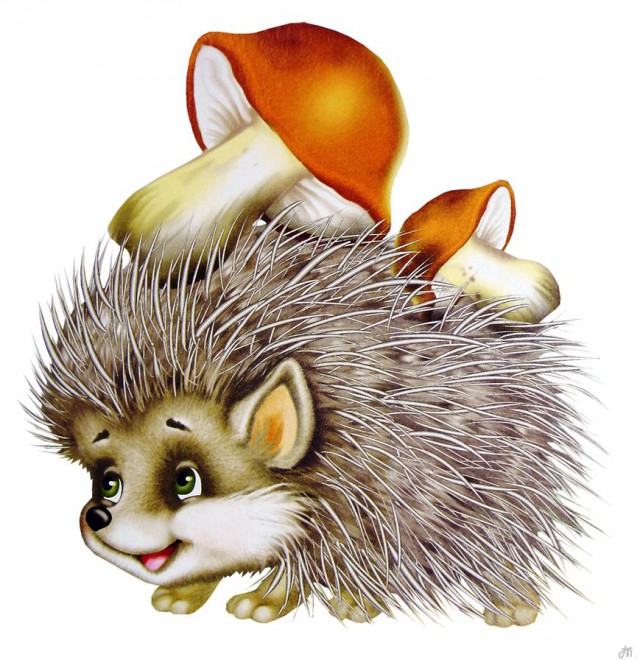 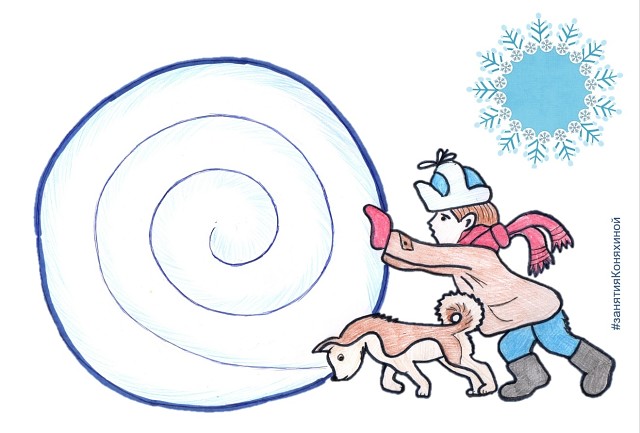 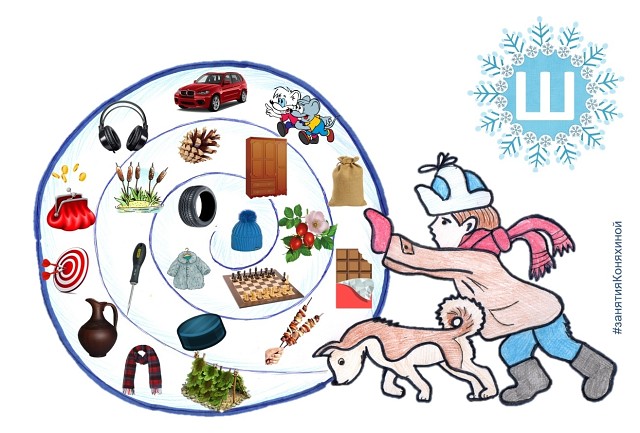 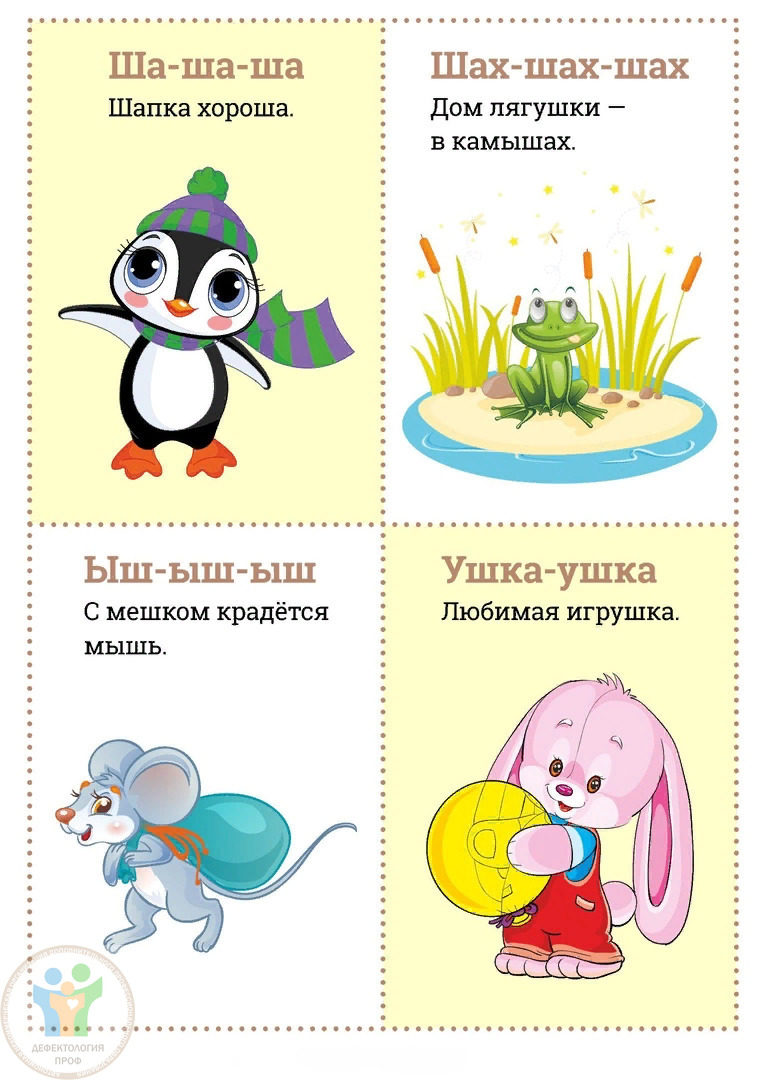 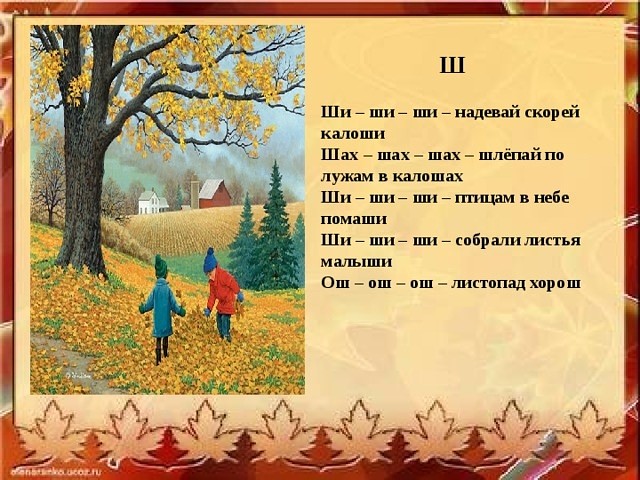 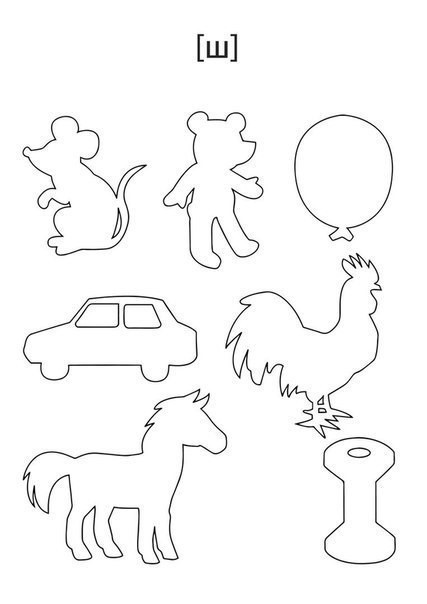 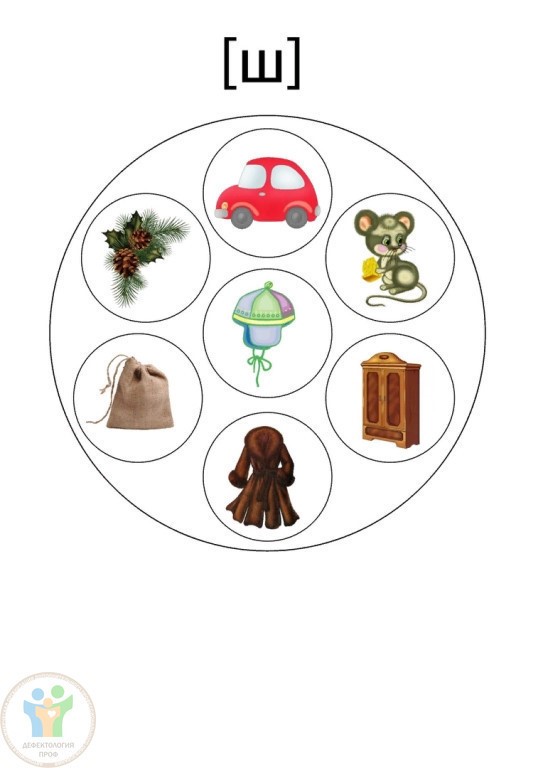 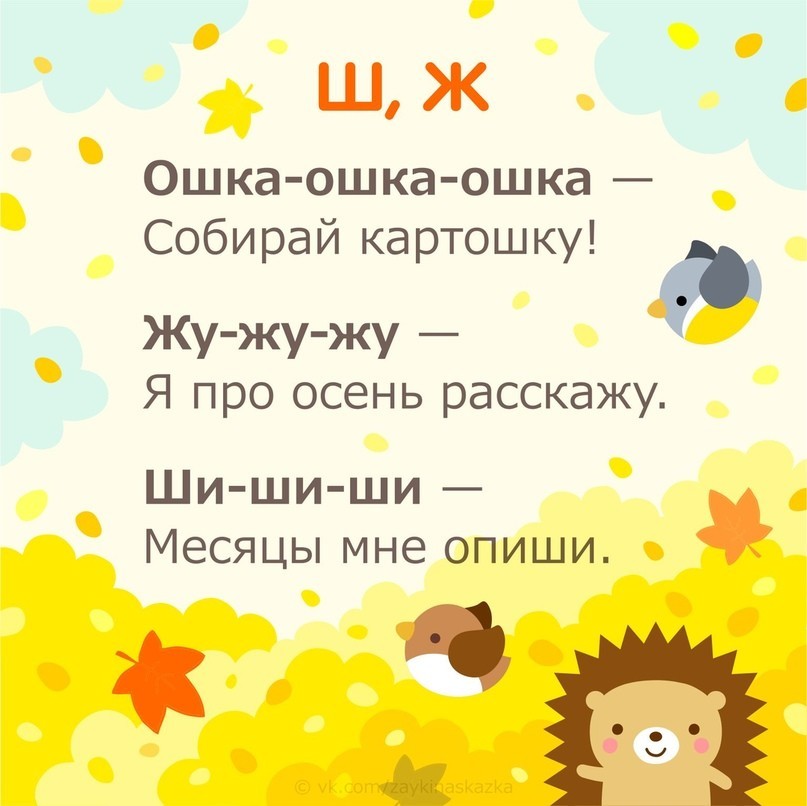 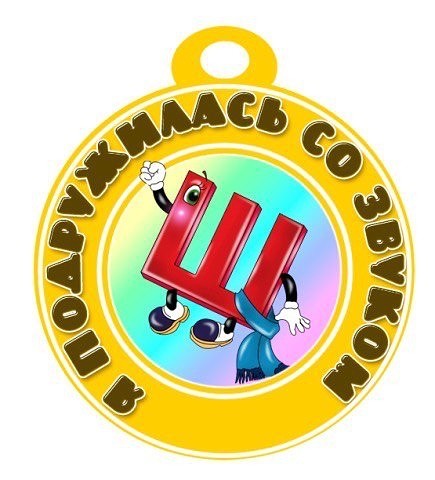 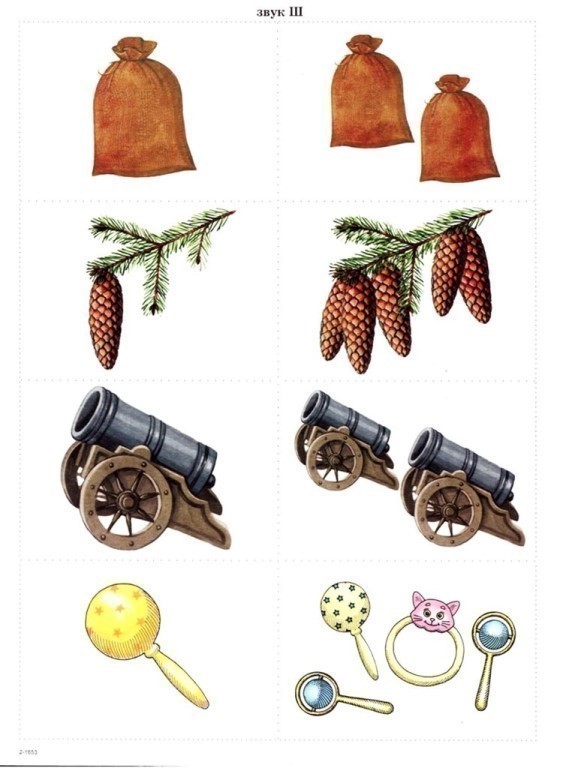 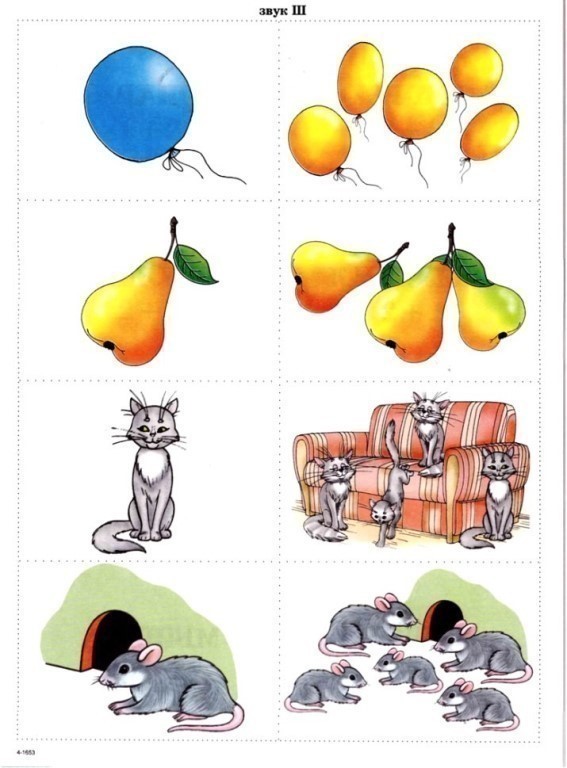 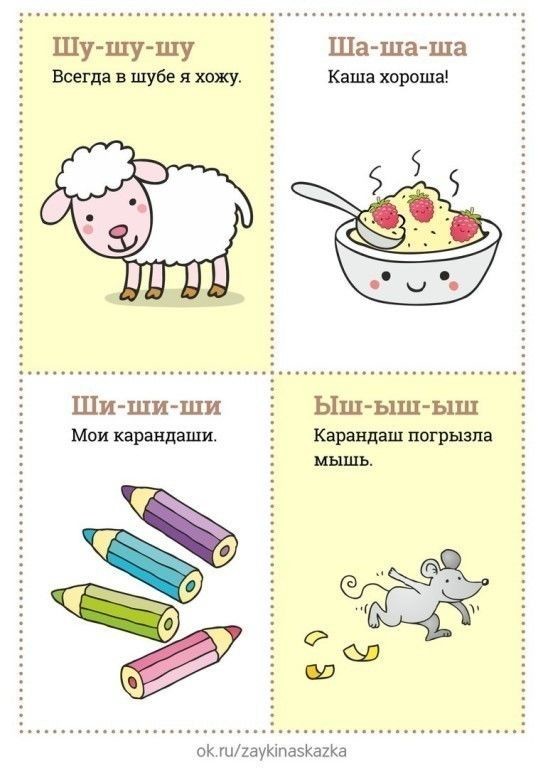 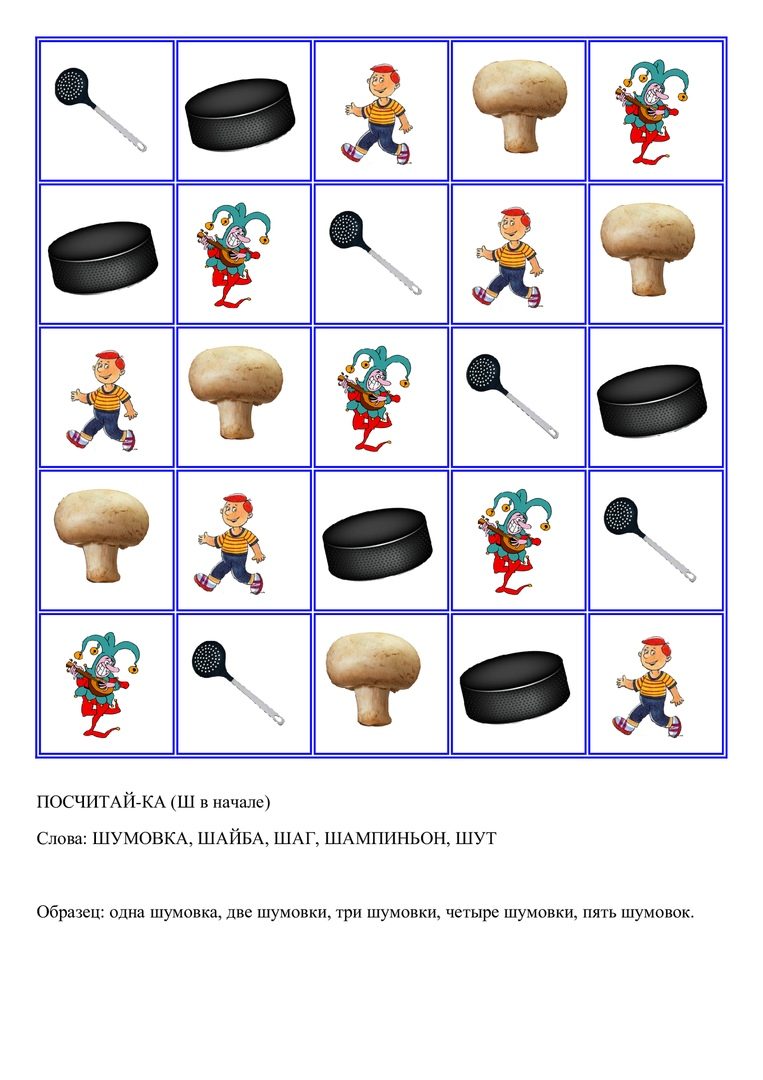 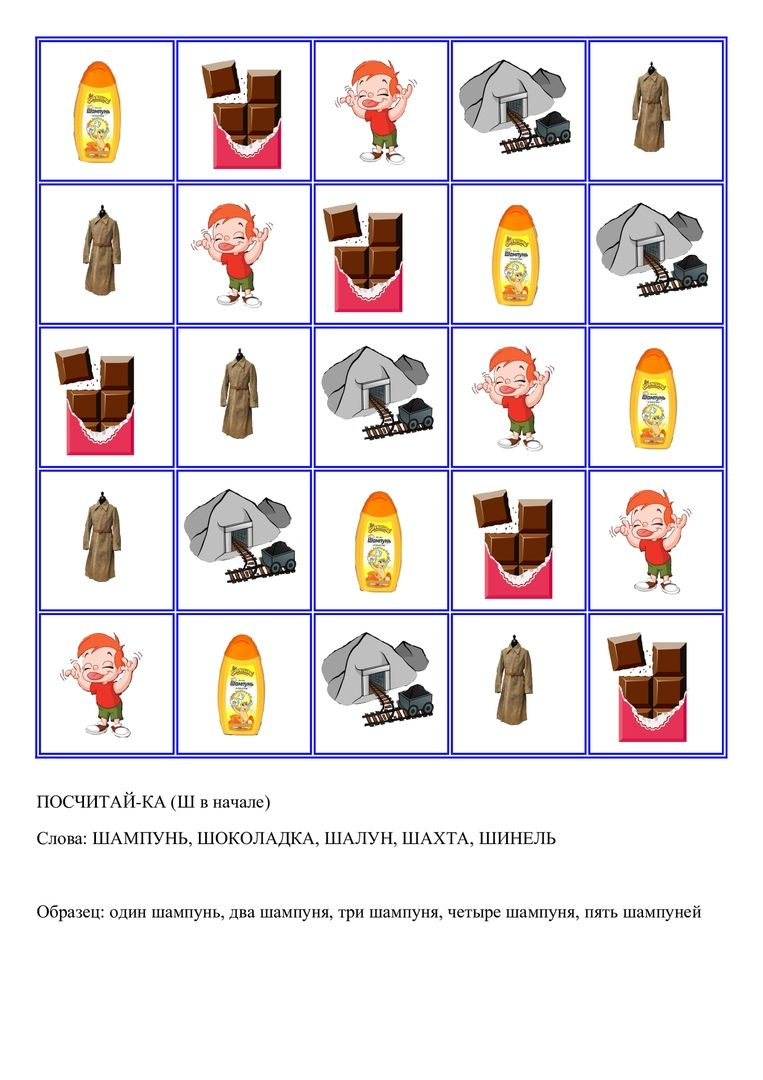 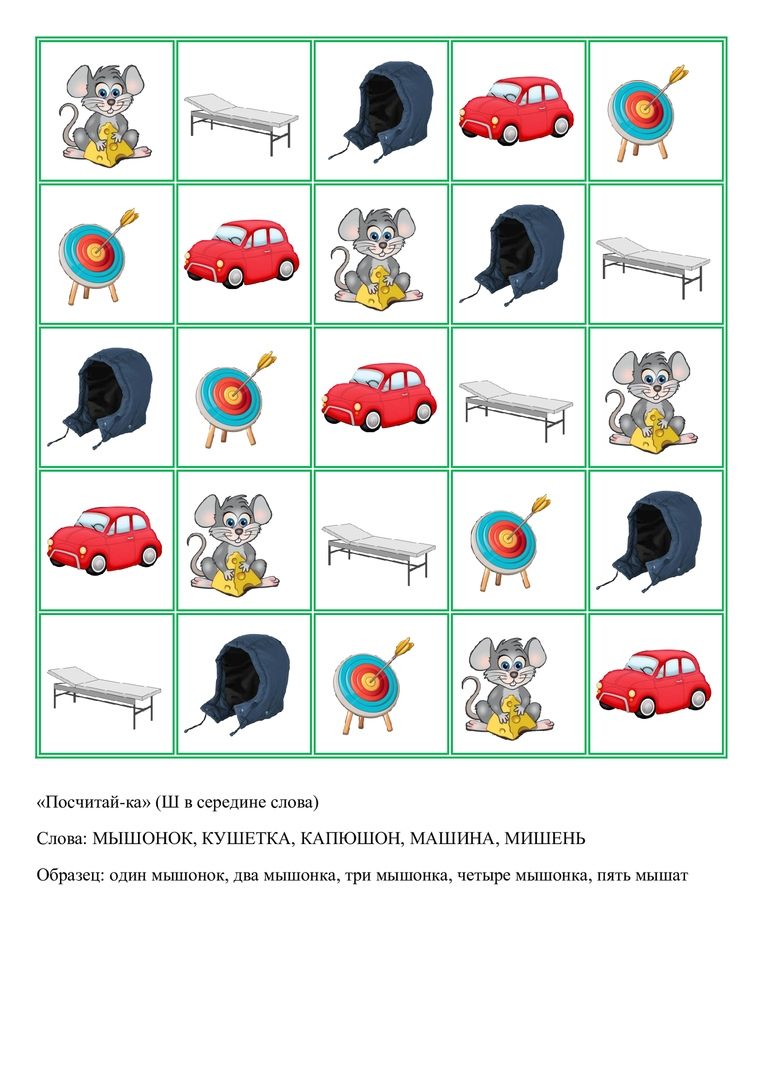 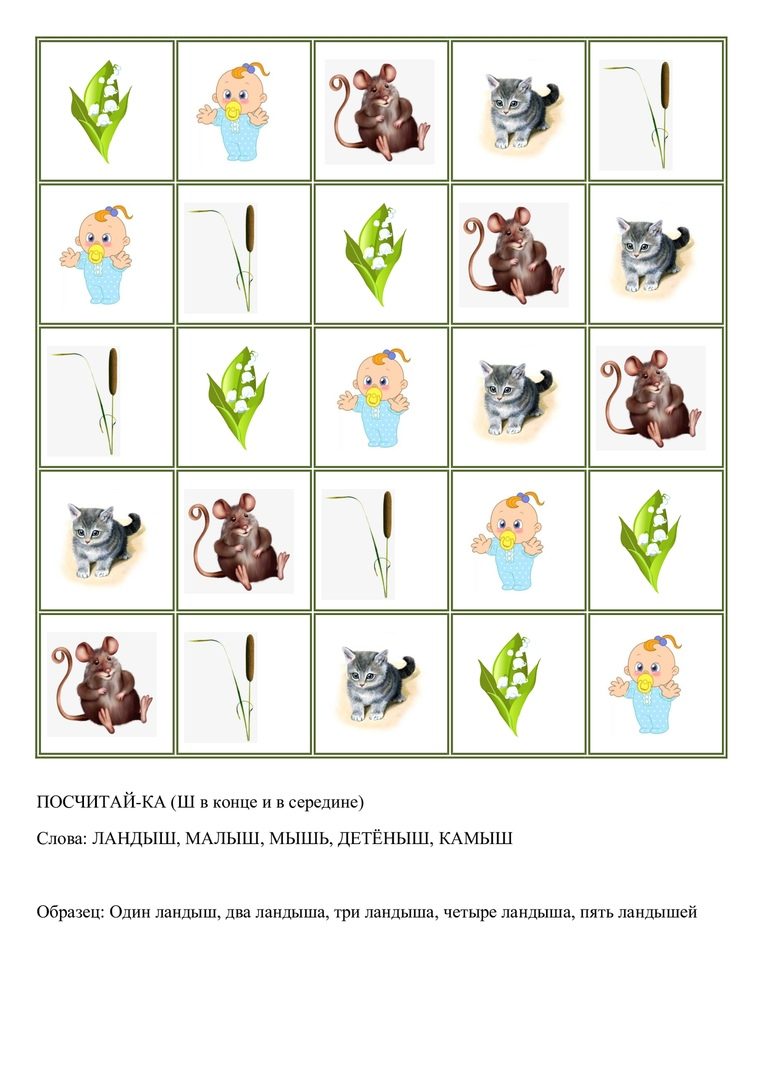 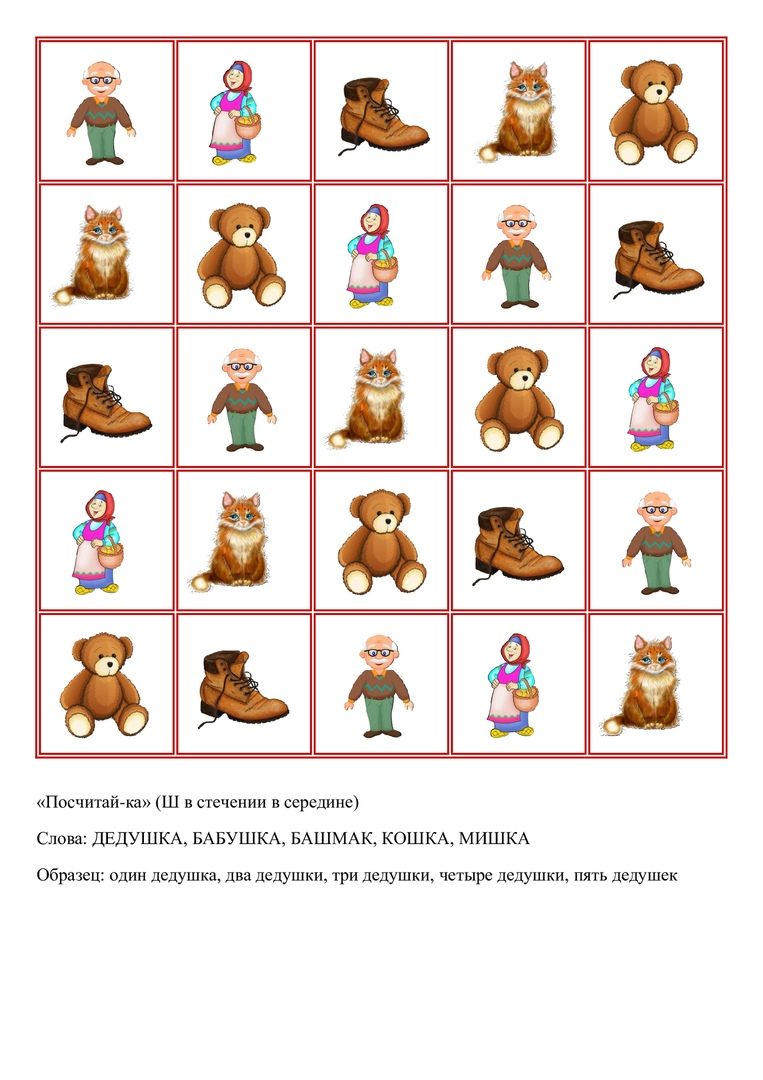 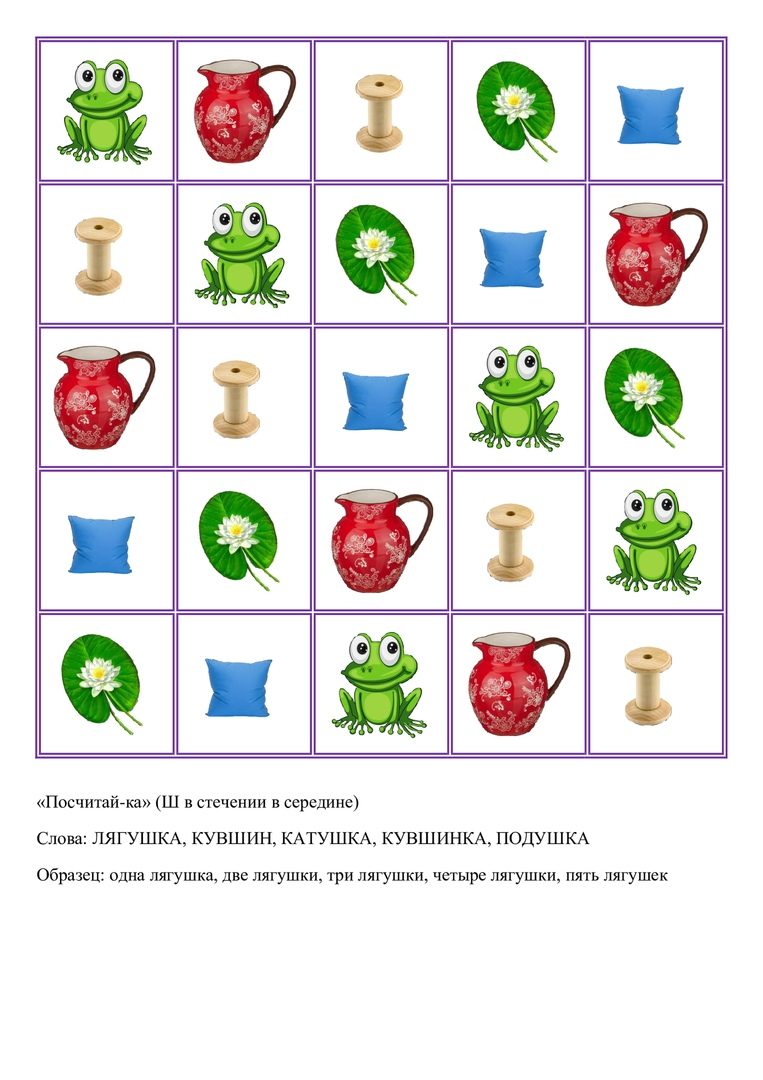 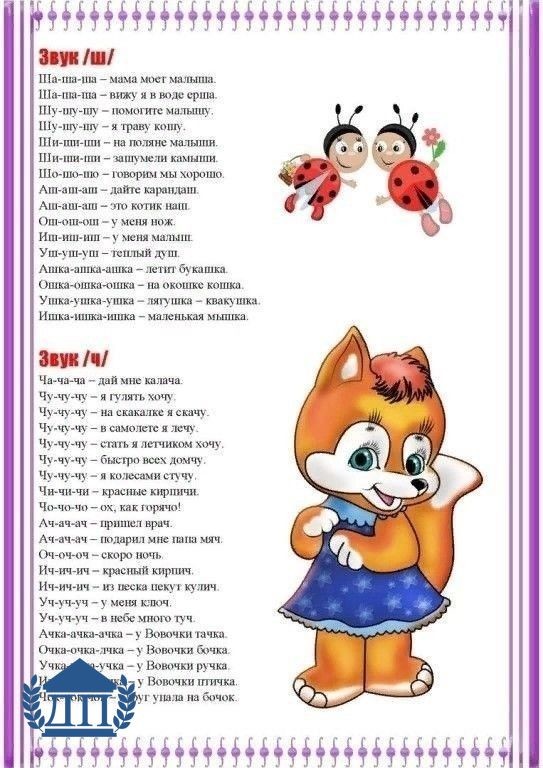 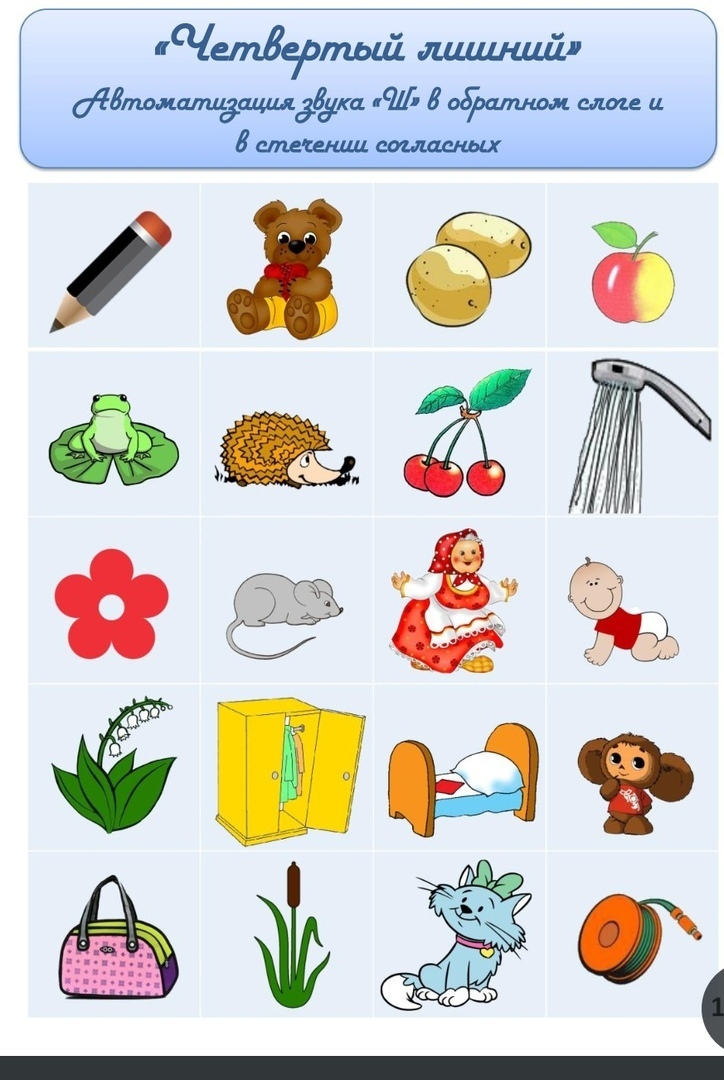 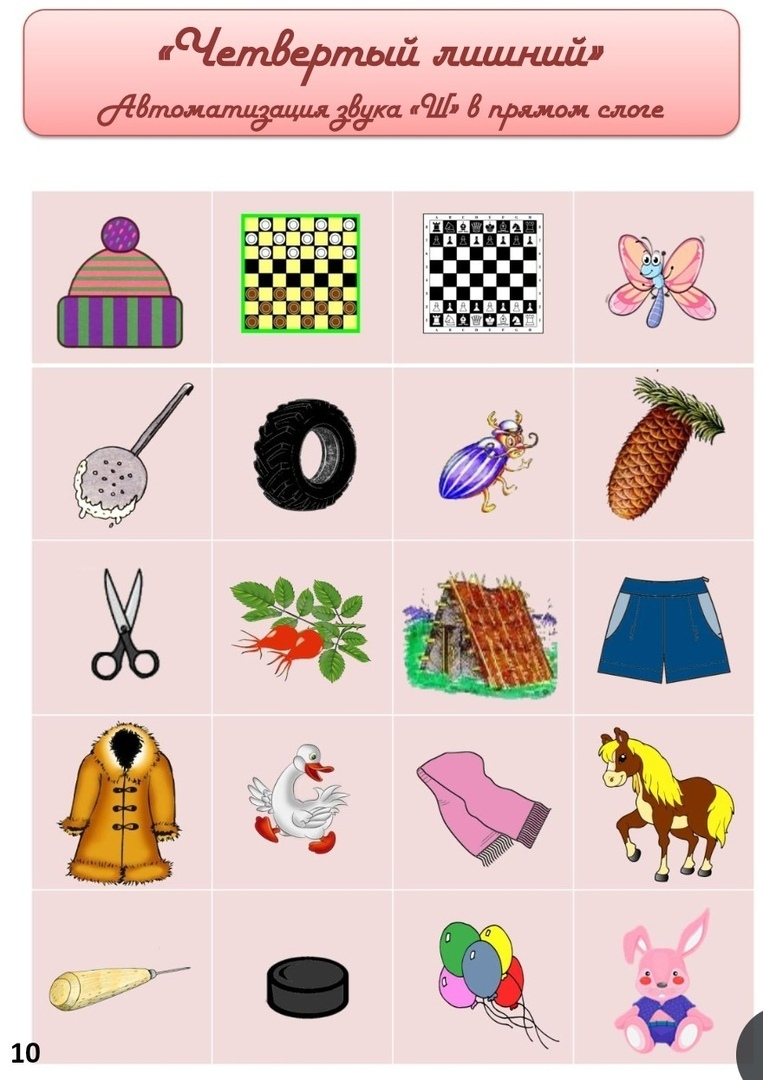 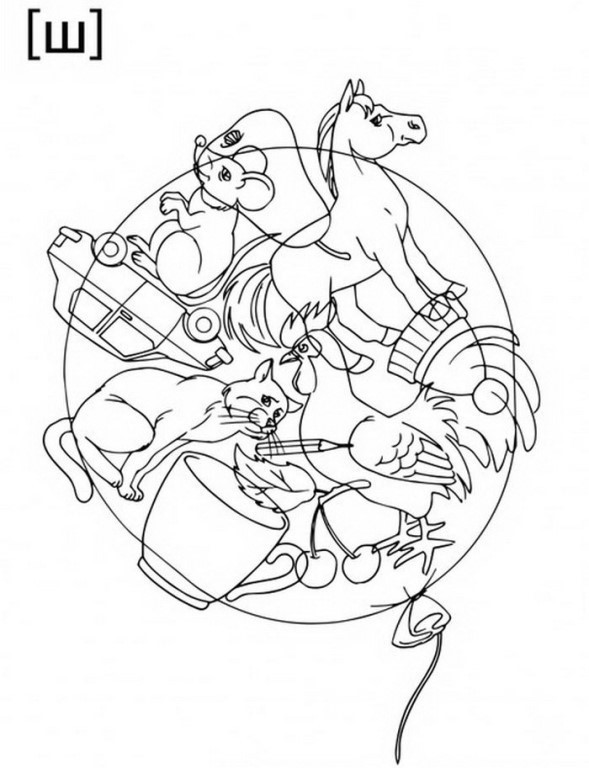 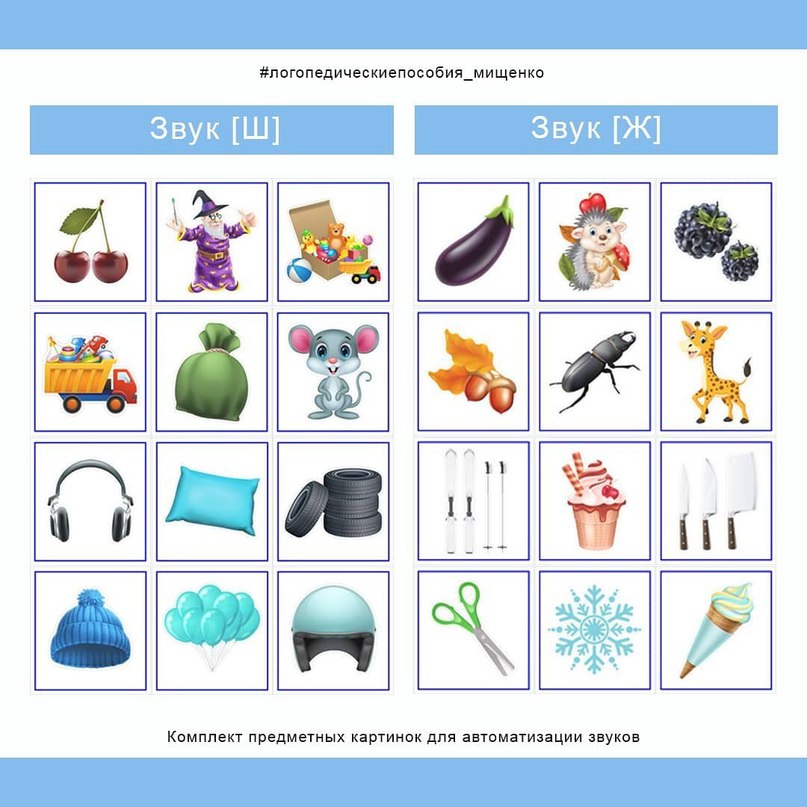 